	1.pielikumsMadonas novada pašvaldības domes22.09.2020. lēmumam Nr.359(protokols Nr.19, 12.p.)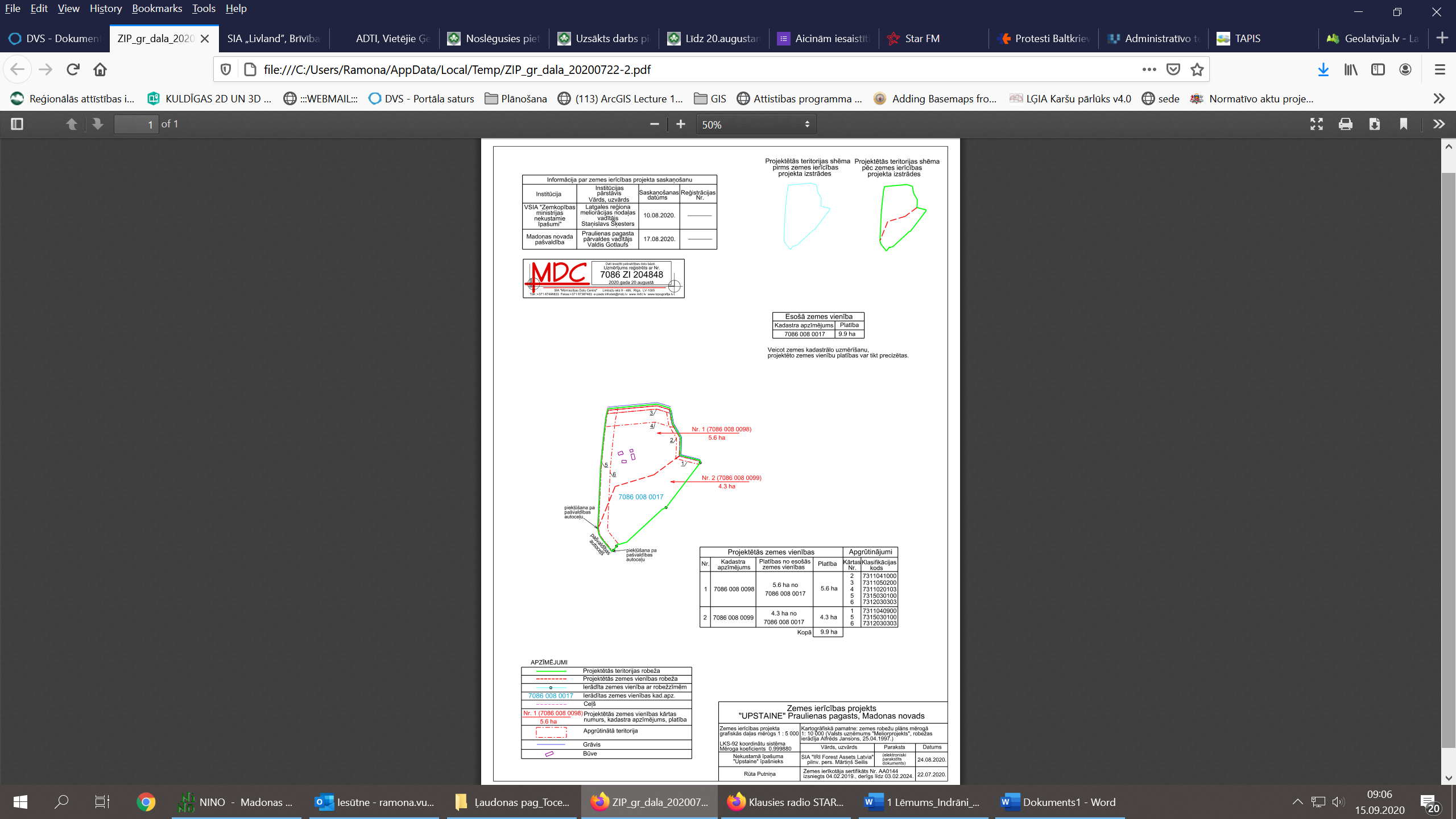 